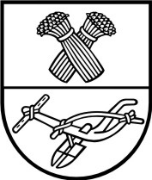 		ProjektasPANEVĖŽIO RAJONO SAVIVALDYBĖS TARYBA SPRENDIMASDĖL PANEVĖŽIO RAJONO SAVIVALDYBĖS TARYBOS 2019 M. VASARIO 20 D. SPRENDIMO NR. T-23 „DĖL PANEVĖŽIO RAJONO SAVIVALDYBĖS 2019 M. APLINKOS APSAUGOS RĖMIMO SPECIALIOSIOS PROGRAMOS PATVIRTINIMO“ PAKEITIMO2019 m. gruodžio 18 d. Nr. T2- PanevėžysVadovaudamasi Lietuvos Respublikos vietos savivaldos įstatymo 18 straipsnio 1 dalimi, Savivaldybės taryba n u s p r e n d ž i a:Pakeisti Panevėžio rajono savivaldybės 2019 m. aplinkos apsaugos rėmimo specialiąją programą, patvirtintą Savivaldybės tarybos 2019 m. vasario 20 d. sprendimu Nr. T-23 „Dėl Panevėžio rajono savivaldybės 2019 m. aplinkos apsaugos rėmimo specialiosios programos patvirtinimo“:1. pakeisti I straipsnio 3 eilutę ir ją išdėstyti taip:„3. Užterštoms teritorijoms sutvarkyti – 23 496 eurai“;2. pakeisti I straipsnio 5 eilutę ir ją išdėstyti taip:„5. Ekologinės spaudos prenumeravimui, ekologiniam švietimui, aplinkos apsaugos renginių organizavimui – 3 104 eurai“.Sigita Biveinienė2019-12-04PANEVĖŽIO RAJONO SAVIVALDYBĖS ADMINISTRACIJOS ARCHITEKTŪROS SKYRIUSPanevėžio rajono savivaldybės tarybaiAIŠKINAMASIS RAŠTAS DĖL SPRENDIMO „DĖL PANEVĖŽIO RAJONO SAVIVALDYBĖS TARYBOS 2019 M. VASARIO 20 D. SPRENDIMO NR. T-23 „DĖL PANEVĖŽIO RAJONO SAVIVALDYBĖS 2019 M. APLINKOS APSAUGOS RĖMIMO SPECIALIOSIOS PROGRAMOS PATVIRTINIMO“ PAKEITIMO“ PROJEKTO2019 m. gruodžio 4 d.Projekto rengimą paskatinusios priežastys	Įvertinus tai, kad 2019 m. neįvyko Panevėžio rajono švietimo įstaigų geriausiai tvarkomų edukacinių erdvių apžiūra-konkursas, o bešeimininkėms atliekoms (taip pat ir bešeimininkėms padangoms) surinkti ir sutvarkyti skirtos lėšos jau panaudotos ir jų nepakanka, siūloma perskirstyti Panevėžio rajono savivaldybės aplinkos apsaugos rėmimo specialiosios programos lėšas. Sprendimo projekto esmė ir tikslai	Šiuo Tarybos sprendimu siūloma patikslinti Panevėžio rajono savivaldybės 2019 metų aplinkos apsaugos rėmimo specialiosios programos išlaidas.            Kokių pozityvių rezultatų laukiamaBus patikslintos Panevėžio rajono savivaldybės aplinkos apsaugos rėmimo specialiosios programos išlaidos.Galimos neigiamos pasekmės priėmus projektą, kokių priemonių reikėtų imtis, kad tokių pasekmių būtų išvengta.	Neigiamų pasekmių nenumatoma.Reikiami paskaičiavimai, išlaidų sąmatos bei finansavimo šaltiniai, reikalingi sprendimui įgyvendinti.Panevėžio rajono savivaldybės 2019 metų aplinkos apsaugos rėmimo specialiosios programos I straipsnio „Aplinkos kokybės gerinimo ir apsaugos, atliekų tvarkymo infrastruktūros, plėtros, atliekų, kurių turėtojo nustatyti neįmanoma arba kuris neegzistuoja, tvarkymo priemonėms, aplinkos monitoringo, prevencinėms, aplinkos atkūrimo priemonėms, visuomenės švietimui ir mokymui aplinkosaugos klausimais“ 3 eilutėje numatytos lėšos užterštoms teritorijoms sutvarkyti dididamos iki 23,496 tūkst. Eur (buvo 20,0 tūkst. Eur). 5 eilutėje numatytos lėšos ekologiniam švietimui, ekologinės spaudos prenumeravimui, aplinkos apsaugos renginių organizavimui mažinamos 3,496 tūkst. Eur (buvo 6,60 tūkst. Eur). Panevėžio rajono savivaldybės 2019 m. aplinkos apsaugos rėmimo specialiosios programos pajamos ir išlaidos nesikeičia.Vyr. specialistė									Sigita Biveinienė